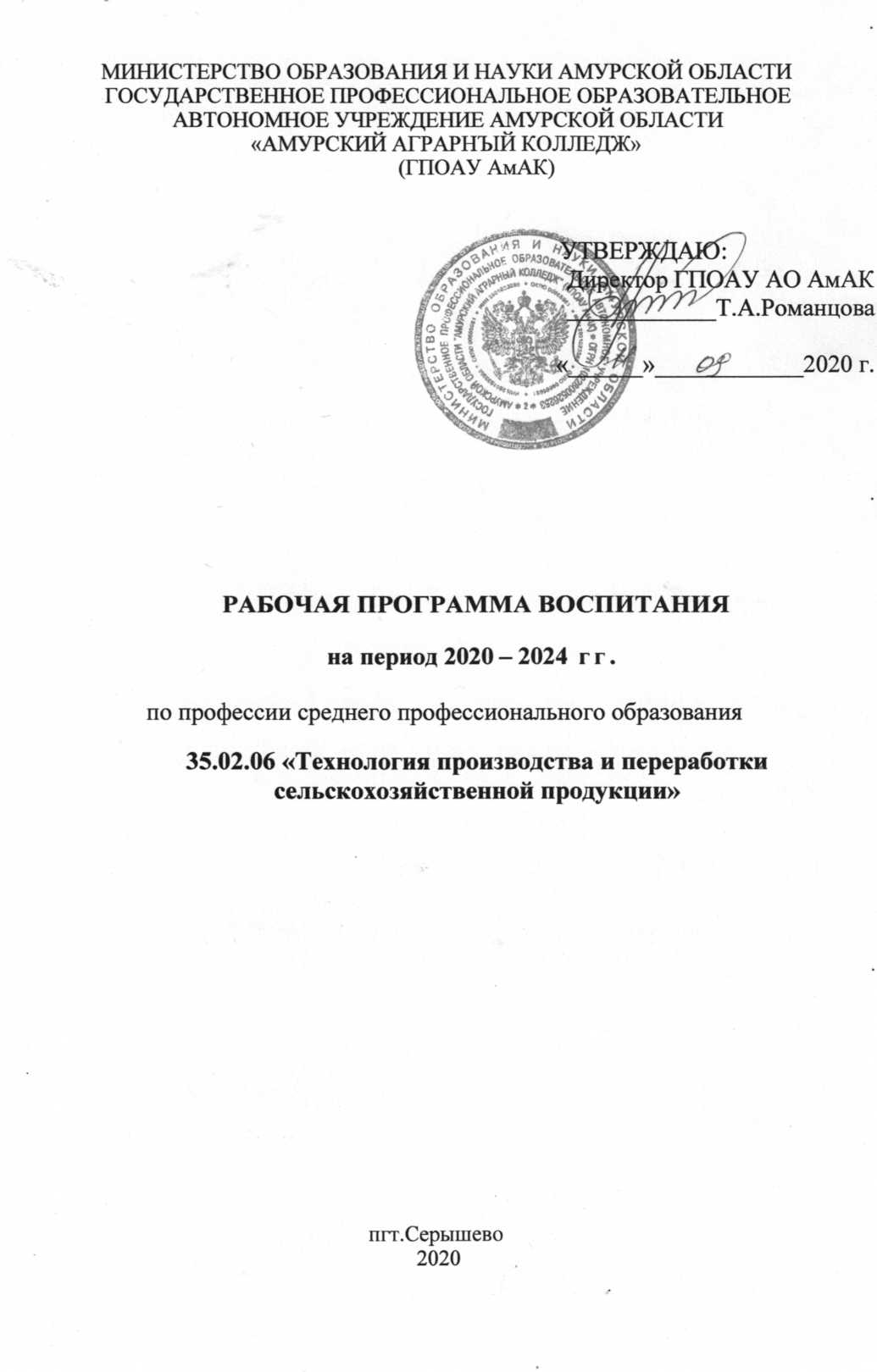 СодержаниеОсобенности	организуемого	воспитательного	процесса	в образовательной организацииЦель и задачи воспитанияВиды, формы и содержание деятельностиМодуль «Гражданин и патриот»Модуль «Социализация и духовно-нравственное развитие»Модуль «Окружающий мир: живая природа, культурное наследие и народные традиции»Модуль «Профориентация»Модуль	«Социальное	партнерство	в	воспитательной деятельности образовательной организации»Основные направления самоанализа воспитательной работыОсобенности организуемого воспитательного процесса в образовательной организацииВоспитательный процесс в образовательной организации по специальности 35.02.06 «Технология производства и переработки сельскохозяйственной продукции» организован на основе настоящей рабочей  программы воспитания, сформированной на период 2020 - 2024 гг., и направлен на развитие личности, создание условий для самоопределения и социализации обучающихся на основе социокультурных, духовно-нравственных ценностей и принятых в российском обществе правил и норм поведения в интересах человека, семьи, общества и государства, формирование у обучающихся чувства патриотизма, гражданственности, уважения к памяти защитников Отечества и подвигам Героев Отечества, закону и правопорядку, человеку труда и старшему поколению, взаимного уважения, бережного отношения к культурному наследию и традициям многонационального народа Российской Федерации, природе и окружающей среде.Воспитательный процесс в образовательной организации базируется на традициях профессионального воспитания:гуманистический характер воспитания и обучения;приоритет общечеловеческих ценностей, жизни и здоровья человека, свободного развития личности;воспитание гражданственности, трудолюбия, уважения к правам и свободам человека, любви к окружающему миру, Родине, семье;развитие национальных и региональных культурных традиций в условиях многонационального государства;демократический государственно-общественный характер управления образованием.Цель и задачи воспитанияСовременный национальный воспитательный идеал — это высоконравственный, творческий, компетентный гражданин России, принимающий судьбу Отечества как свою личную, осознающий ответственность за настоящее и будущее своей страны, укоренённый в духовных и культурных традициях многонационального народа Российской Федерации.Исходя из этого воспитательного идеала, а также основываясь на базовых для нашего общества ценностях (таких как семья, труд, отечество, природа, мир, знания, культура, здоровье, человек) формулируется общая цель воспитания в образовательной организации – личностное развитие обучающихся, проявляющееся:в усвоении ими знаний основных норм, которые общество выработало на основе этих ценностей (то есть, в усвоении ими социально значимых знаний);в развитии их позитивных отношений к этим общественным ценностям (то есть в развитии их социально-значимых отношений);в приобретении ими соответствующего этим ценностям опыта поведения, опыта применения сформированных знаний и отношений на практике (то есть в приобретении ими опыта осуществления социально- значимой деятельности, в том числе профессионально ориентированной).Данная цель ориентирует педагогических работников и руководителей воспитательных структур образовательной организации не на обеспечение соответствия личности обучающегося единому уровню воспитанности, а на обеспечение позитивной динамики развития его личности. В связи с этим важно сочетание усилий педагогических работников и руководителей воспитательных структур образовательной организации по развитию личности обучающегося и усилий самого обучающегося по своему саморазвитию. Их сотрудничество, партнерские отношения являются важным фактором успеха в достижении цели.Достижению поставленной цели воспитания обучающихся будет способствовать решение следующих основных задач:освоение обучающимися ценностно-нормативного и деятельностно- практического аспекта отношений человека с человеком, патриота с Родиной, гражданина с правовым государством и гражданским обществом, человека с природой, с искусством и т.д.;вовлечение обучающегося в процессы самопознания, самопонимания, содействие обучающимся в соотнесении представлений о собственных возможностях, интересах, ограничениях с запросами и требованиями окружающих людей, общества, государства;помощь в личностном самоопределении, проектировании индивидуальных образовательных траекторий и образа будущей профессиональной деятельности, поддержка деятельности обучающегося по саморазвитию;овладение обучающимся социальными, регулятивными и коммуникативными компетенциями, обеспечивающими ему индивидуальную успешность в общении с окружающими, результативность в социальных практиках, в процессе сотрудничества со сверстниками, старшими и младшими.Виды, формы и содержание деятельностиПрактическая реализация цели и задач воспитания осуществляется в рамках следующих направлений воспитательной работы образовательной организации:становление личности в духе патриотизма и гражданственности;социализация и духовно-нравственное развитие личности;бережное отношение к живой природе, культурному наследию и народным традициям;воспитание у обучающихся уважения к труду и людям труда, трудовым достижениям;развитие социального партнерства в воспитательной деятельности образовательной организации;Каждое из них представлено в соответствующем модуле.Реализация конкретных форм и методов воспитательной работы воплощается в календарном плане воспитательной работы (Приложение 1), утверждаемом ежегодно на предстоящий учебный год на основе направлений воспитательной работы, установленных в настоящей рабочей программе воспитания.Модуль «Гражданин и патриот» Цель модуля: развитие личности обучающегося на основе формирования у обучающихся чувства патриотизма, гражданственности, уважения к памяти защитников Отечества и подвигам Героев Отечества, закону и правопорядку. Задачи модуля:формирование знаний обучающихся о символике России;воспитание у обучающихся готовности к выполнению гражданского долга и конституционных обязанностей по защите Родины;формирование у обучающихся патриотического сознания, чувства верности своему Отечеству;развитие у обучающихся уважения к памяти защитников Отечества и подвигам Героев Отечества, историческим символам и памятникам Отечества;формирование российской гражданской идентичности, гражданской позиции активного и ответственного члена российского общества,  осознающего свои конституционные права и обязанности, уважающего закон и правопорядок, обладающего чувством собственного достоинства, осознанно принимающего традиционные национальные и общечеловеческие гуманистические и демократические ценности;развитие правовой и политической культуры обучающихся, расширение конструктивного участия в принятии решений, затрагивающих их права и интересы, в том числе в различных формах общественной самоорганизации, самоуправления, общественно значимой деятельности; развитие в молодежной среде ответственности, принципов коллективизма и социальной солидарности;формирование приверженности идеям интернационализма, дружбы, равенства, взаимопомощи народов; воспитание уважительного отношения к национальному достоинству людей, их чувствам, религиозным убеждениям;формирование установок личности, позволяющих противостоять идеологии экстремизма, национализма, ксенофобии, коррупции, дискриминации по социальным, религиозным, расовым, национальным признакам и другим негативным социальным явлениям;формирование антикоррупционного мировоззрения. Формы реализации модуля:Модуль «Социализация и духовно-нравственное развитие» Цель модуля: создание условий для самоопределения и социализации обучающихся на основе социокультурных, духовно-нравственных ценностей и принятых в российском обществе правил и норм поведения в интересах человека, семьи, общества и государства, формирование у обучающихся уважения к старшему поколению. Задачи модуля:воспитание здоровой, счастливой, свободной личности, формирование способности ставить цели и строить жизненные планы;реализация обучающимися практик саморазвития и самовоспитания в соответствии с общечеловеческими ценностями и идеалами гражданского общества;формирование позитивных жизненных ориентиров и планов;формирование у обучающихся готовности и способности к образованию, в том числе самообразованию, на протяжении всей жизни; сознательное отношение к непрерывному образованию как условию успешной профессиональной и общественной деятельности;формирование у обучающихся ответственного отношения к своему здоровью и потребности в здоровом образе жизни, физическом самосовершенствовании, занятиях спортивно-оздоровительной деятельностью, развитие культуры безопасной жизнедеятельности, профилактику наркотической и алкогольной зависимости, табакокурения и других вредных привычек;формирование бережного, ответственного и компетентного отношения к физическому и психологическому здоровью – как собственному, так и других людей, умение оказывать первую помощь, развитие культуры здорового питания;развитие способностей к сопереживанию и формированию позитивного отношения к людям, в том числе к лицам с ограниченными возможностями здоровья и инвалидам;формирование выраженной в поведении нравственной позиции, в том числе способности к сознательному выбору добра, нравственного сознания и поведения на основе усвоения общечеловеческих ценностей и нравственных чувств (чести, долга, справедливости, милосердия и дружелюбия);развитие компетенций сотрудничества со сверстниками, детьми младшего возраста, взрослыми в образовательной, общественно полезной, учебно-исследовательской, проектной и других видах деятельности;развитие культуры межнационального общения;развитие в молодежной среде ответственности, принципов коллективизма и социальной солидарности;формирование уважительного отношения к родителям и старшему поколению в целом, готовности понять их позицию, принять их заботу, готовности договариваться с родителями и членами семьи в решении вопросов ведения домашнего хозяйства, распределения семейных обязанностей;воспитание ответственного отношения к созданию и сохранению семьи на основе осознанного принятия ценностей семейной жизни;содействие в осознанной выработке собственной позиции по отношению к общественно-политическим событиям прошлого и настоящего на основе осознания и осмысления истории, духовных ценностей и достижений нашей страны;формирование толерантного сознания и поведения в поликультурном мире, готовности и способности вести диалог с другими людьми, достигать в нем взаимопонимания, находить общие цели и сотрудничать для их достижения.Формы реализации модуля:Модуль «Окружающий мир: живая природа, культурное наследие и народные традиции» Цель модуля: формирование у обучающихся чувства бережного отношения к живой природе и окружающей среде, культурному наследию и традициям многонационального народа России. Задачи модуля:формирование у обучающихся готовности и способности к самостоятельной, творческой и ответственной деятельности;развитие у обучающихся экологической культуры, бережного отношения к родной земле, природным богатствам России и мира, понимание влияния социально-экономических процессов на состояние природной и социальной среды;воспитание чувства ответственности за состояние природных ресурсов, формирование умений и навыков разумного природопользования, нетерпимого отношения к действиям, приносящим вред экологии; приобретение опыта эколого-направленной деятельности;воспитание эстетического отношения к миру, включая эстетику быта, научного и технического творчества, спорта, общественных отношений;формирование способности к духовному развитию, реализации творческого потенциала в учебной, профессиональной деятельности на основе нравственных установок и моральных норм, непрерывного образования, самовоспитания и универсальной духовно-нравственной компетенции –«становиться лучше»;формирование мировоззрения, соответствующего современному уровню развития науки и общественной практики, основанного на диалоге культур, а также на признании различных форм общественного сознания, предполагающего осознание своего места в поликультурном мире;формирование чувства любви к Родине на основе изучения культурного наследия и традиций многонационального народа России.Формы реализации модуля:Модуль «Профориентация» Цель модуля: создание условий для удовлетворения потребностей обучающихся в интеллектуальном, культурном и нравственном развитии в сфере трудовых и социально-экономических отношений посредством профессионального самоопределения. Задачи модуля:развитие общественной активности обучающихся, воспитание в них сознательного отношения к труду и народному достоянию;формирование у обучающихся потребности трудиться, добросовестно, ответственно и творчески относиться к разным видам трудовой деятельности.формирование soft-skills-навыков и профессиональных компетенций;формирование осознания профессиональной идентичности (осознание своей принадлежности к определённой профессии и профессиональному сообществу);формирование	чувства	социально-профессиональной ответственности, усвоение профессионально-этических норм;осознанный выбор будущего профессионального развития и возможностей реализации собственных жизненных планов;формирование отношения к профессиональной деятельности как возможности участия в решении личных, общественных, государственных, общенациональных проблем.Формы реализации модуля:Модуль «Социальное партнёрство в воспитательной деятельности образовательной организации» Цель модуля: усиление взаимодействия воспитательных структур образовательной организации с организациями, созданными по инициативе обучающихся, с общественными движениями, органами власти и другими образовательными организациями. Задачи модуля:расширение пространства социального партнерства, развитие различных форм взаимодействия его субъектов в сфере воспитательной деятельности;поддержка в образовательной организации инициатив общественных молодежных организаций и объединений в области воспитания обучающейся молодежи;распространение опыта и совместное проведение конференций, семинаров и других учебно-воспитательных мероприятий;развитие сотрудничества с социальными партнёрами с целью повышения психолого-педагогического мастерства, уровня культуры педагогических работников и руководителей воспитательных структур образовательной организации;создание между образовательными организациями центров по развитию: гуманитарной художественной культуры, личностного роста, правовой помощи, клубов психологической помощи и клубов «доброй воли» (муниципальных, региональных);организация сотрудничества образовательной организации с правоохранительными органами по предупреждению правонарушений среди обучающихся и по созданию Центра правовой помощи обучающимся;поддержка и продвижение социально значимых инициатив обучающихся и (или) их организаций/ объединений в образовательной организации, городе, регионе;формирование корпоративной культуры образовательной организации (принадлежности к единому коллективу, формирование традиций, корпоративной этики);создание в образовательной организации музеев, историко- патриотических клубов, литературно-творческих объединений, научных обществ с привлечением ветеранов труда, деятелей науки, культуры и искусства;создание ассоциации выпускников образовательной организации, имиджа образовательной организации, продвижение образовательной организации на уровне города, региона.Формы реализации модуля:Основные направления самоанализа воспитательной работыСамоанализ организуемой в образовательной организации воспитательной работы осуществляется по направлениям воспитательной работы и проводится с целью выявления основных проблем воспитания обучающихся в образовательной организации и последующего их решения.Самоанализ осуществляется ежегодно силами созданной распорядительным актом руководителя образовательной организации экспертной комиссии по вопросам воспитания обучающихся с привлечением (при необходимости и по решению руководителя образовательной организации/ заместителя руководителя образовательной организации по учебно- воспитательной работе) внешних экспертов.Основными принципами, на основе которых осуществляется самоанализ воспитательной работы в образовательной организации, являются:принцип гуманистической направленности осуществляемого анализа, ориентирующий экспертов на уважительное отношение как к воспитуемым обучающимся, так и к педагогическим работникам и руководителям воспитательных структур образовательной организации, реализующим воспитательный процесс в образовательной организации;принцип приоритета анализа сущностных сторон воспитания, ориентирующий экспертов на изучение не количественных его показателей, а качественных – таких как содержание и разнообразие деятельности, характер общения и отношений между обучающимися  и педагогическими работниками и руководителями воспитательных структур образовательной организации;принцип развивающего характера осуществляемого анализа, ориентирующий экспертов на использование его результатов для совершенствования воспитательной деятельности в образовательной организации: грамотной постановки педагогическими работниками и руководителями воспитательных структур образовательной организации цели и задач воспитания, умелого планирования воспитательной работы, адекватного подбора видов, форм и содержания совместной деятельности с обучающимися;принцип разделенной ответственности за результаты личностного развития обучающихся, ориентирующий экспертов на понимание того, что личностное развитие обучающихся– это результат как социального воспитания (в котором образовательная организация участвует наряду с другими социальными институтами), так и стихийной социализации и саморазвития обучающихся.Основными направлениями анализа организуемого в образовательной организации воспитательного процесса являются:результаты воспитания, социализации и саморазвития обучающихся;состояние организуемой в образовательной организации совместной деятельности обучающихся и педагогических работников и руководителей воспитательных структур образовательной организации.Анализ организуемого в образовательной организации воспитательного процесса осуществляется членами экспертной комиссии совместно с заместителем руководителя образовательной организации по воспитательной работе с последующим обсуждением его результатов на заседании ПЦК.№ п/пНаименование мероприятияСрок выполненияОтветственный исполнительПланируемый результат1Оказание помощи пожилым людямЕжегодно, по обращениямПедагог – организатор, Студенческий совет.воспитаниевыпускников колледжа, способных	ксамореализации	в профессии и обществе;2) готовность и стремление студентов к выполнению своего гражданского	и патриотического долга, умение и желание сочетать общие и личные интересы;3)формированиеактивной гражданской позиции, привлечение обучающихся	кучастию	вобщественной жизни техникума, района, края;4)формирование	у обучающихся правовой культуры,представлений	об основных правах и обязанностях,		о принципах демократии, об уважении к правам человека и свободе личности.2Проведение мероприятий,посвященных Дню народного единства(4 ноября)Ежегодно, ноябрьПедагог- организаторвоспитаниевыпускников колледжа, способных	ксамореализации	в профессии и обществе;2) готовность и стремление студентов к выполнению своего гражданского	и патриотического долга, умение и желание сочетать общие и личные интересы;3)формированиеактивной гражданской позиции, привлечение обучающихся	кучастию	вобщественной жизни техникума, района, края;4)формирование	у обучающихся правовой культуры,представлений	об основных правах и обязанностях,		о принципах демократии, об уважении к правам человека и свободе личности.3Месячник патриотического воспитанияЕжегодно, февральЗаместитель руководителя отделения, педагог- организаторвоспитаниевыпускников колледжа, способных	ксамореализации	в профессии и обществе;2) готовность и стремление студентов к выполнению своего гражданского	и патриотического долга, умение и желание сочетать общие и личные интересы;3)формированиеактивной гражданской позиции, привлечение обучающихся	кучастию	вобщественной жизни техникума, района, края;4)формирование	у обучающихся правовой культуры,представлений	об основных правах и обязанностях,		о принципах демократии, об уважении к правам человека и свободе личности.4Организация встреч с ветеранами ВОВ и участниками боевыхдействий, военнослужащих с молодежью призывного идопризывного возрастаЕжегодноЗаместитель руководителя отделения,педагог- организаторвоспитаниевыпускников колледжа, способных	ксамореализации	в профессии и обществе;2) готовность и стремление студентов к выполнению своего гражданского	и патриотического долга, умение и желание сочетать общие и личные интересы;3)формированиеактивной гражданской позиции, привлечение обучающихся	кучастию	вобщественной жизни техникума, района, края;4)формирование	у обучающихся правовой культуры,представлений	об основных правах и обязанностях,		о принципах демократии, об уважении к правам человека и свободе личности.5Участие в военно – спортивных играхРуководитель отделения, заместитель руководителя отделения, ,педагог-организаторвоспитаниевыпускников колледжа, способных	ксамореализации	в профессии и обществе;2) готовность и стремление студентов к выполнению своего гражданского	и патриотического долга, умение и желание сочетать общие и личные интересы;3)формированиеактивной гражданской позиции, привлечение обучающихся	кучастию	вобщественной жизни техникума, района, края;4)формирование	у обучающихся правовой культуры,представлений	об основных правах и обязанностях,		о принципах демократии, об уважении к правам человека и свободе личности.6Книжные выставки, посвященные памятным датамЕжегодноБиблиотекарьвоспитаниевыпускников колледжа, способных	ксамореализации	в профессии и обществе;2) готовность и стремление студентов к выполнению своего гражданского	и патриотического долга, умение и желание сочетать общие и личные интересы;3)формированиеактивной гражданской позиции, привлечение обучающихся	кучастию	вобщественной жизни техникума, района, края;4)формирование	у обучающихся правовой культуры,представлений	об основных правах и обязанностях,		о принципах демократии, об уважении к правам человека и свободе личности.7Проведение мероприятий, посвящённых Дню ПобедыЕжегодноРуководитель отделения, заместитель руководителя отделения, педагог- организаторвоспитаниевыпускников колледжа, способных	ксамореализации	в профессии и обществе;2) готовность и стремление студентов к выполнению своего гражданского	и патриотического долга, умение и желание сочетать общие и личные интересы;3)формированиеактивной гражданской позиции, привлечение обучающихся	кучастию	вобщественной жизни техникума, района, края;4)формирование	у обучающихся правовой культуры,представлений	об основных правах и обязанностях,		о принципах демократии, об уважении к правам человека и свободе личности.8Месячник правовых знанийЕжегодно, декабрьРуководитель отделения, заместитель руководителя отделения, социальный педагогвоспитаниевыпускников колледжа, способных	ксамореализации	в профессии и обществе;2) готовность и стремление студентов к выполнению своего гражданского	и патриотического долга, умение и желание сочетать общие и личные интересы;3)формированиеактивной гражданской позиции, привлечение обучающихся	кучастию	вобщественной жизни техникума, района, края;4)формирование	у обучающихся правовой культуры,представлений	об основных правах и обязанностях,		о принципах демократии, об уважении к правам человека и свободе личности.9Информационно –профилактические встречи со специалистами органовпрофилактикиЕжегодноРуководитель отделения, заместитель руководителя отделения, ,социальный педагогвоспитаниевыпускников колледжа, способных	ксамореализации	в профессии и обществе;2) готовность и стремление студентов к выполнению своего гражданского	и патриотического долга, умение и желание сочетать общие и личные интересы;3)формированиеактивной гражданской позиции, привлечение обучающихся	кучастию	вобщественной жизни техникума, района, края;4)формирование	у обучающихся правовой культуры,представлений	об основных правах и обязанностях,		о принципах демократии, об уважении к правам человека и свободе личности.10Проведение мероприятийнаправленных на профилактикуЕжегодноРуководитель отделения, заместитель руководителя отделения, воспитаниевыпускников колледжа, способных	ксамореализации	в профессии и обществе;2) готовность и стремление студентов к выполнению своего гражданского	и патриотического долга, умение и желание сочетать общие и личные интересы;3)формированиеактивной гражданской позиции, привлечение обучающихся	кучастию	вобщественной жизни техникума, района, края;4)формирование	у обучающихся правовой культуры,представлений	об основных правах и обязанностях,		о принципах демократии, об уважении к правам человека и свободе личности.терроризма и экстремизма(тематические круглые столы, классные часы, студенческиепрофилактические акции, конкурсы, др.)социальный педагог№п/пНаименование мероприятияСроквыполненияОтветственныйисполнительПланируемыйрезультат1Реализация дополнительных общеразвивающих программ художественной и социально-педагогической направленностиЕжегодноРуководитель отделения, заместитель руководителя отделения, педагог- организаторсоздание условий дляпроявления и развития индивидуальных творческихспособностей обучающихся;повышение уровня культурногоразвития обучающихся колледжа;сохранение и приумножениеисторико-культурных традиций колледжа;воспитание толерантной личности.2Библиотечные часыЕжегодноБиблиотекарьсоздание условий дляпроявления и развития индивидуальных творческихспособностей обучающихся;повышение уровня культурногоразвития обучающихся колледжа;сохранение и приумножениеисторико-культурных традиций колледжа;воспитание толерантной личности.3Организация и проведение тематических и праздничных мероприятийЕжегодноРуководитель отделения, заместитель руководителя отделения, педагог- организаторсоздание условий дляпроявления и развития индивидуальных творческихспособностей обучающихся;повышение уровня культурногоразвития обучающихся колледжа;сохранение и приумножениеисторико-культурных традиций колледжа;воспитание толерантной личности.4Проведение мероприятий, посвященных международному Дню толерантности (16 ноября)ЕжегодноРуководитель отделения, заместитель руководителя отделения, педагог- организаторсоздание условий дляпроявления и развития индивидуальных творческихспособностей обучающихся;повышение уровня культурногоразвития обучающихся колледжа;сохранение и приумножениеисторико-культурных традиций колледжа;воспитание толерантной личности.5Неделя хорошего настроенияЕжегодно, апрельРуководитель отделения, заместитель руководителя отделения, педагог- организаторсоздание условий дляпроявления и развития индивидуальных творческихспособностей обучающихся;повышение уровня культурногоразвития обучающихся колледжа;сохранение и приумножениеисторико-культурных традиций колледжа;воспитание толерантной личности.6Посвящение в студентыЕжегодно, октябрь,ноябрьРуководитель отделения, заместитель руководителя отделения, создание условий дляпроявления и развития индивидуальных творческихспособностей обучающихся;повышение уровня культурногоразвития обучающихся колледжа;сохранение и приумножениеисторико-культурных традиций колледжа;воспитание толерантной личности.педагог- организатор7Участие в творческих поселковых и областных фестивалях и конкурсахЕжегодноРуководитель отделения, заместитель руководителя отделения, педагог- организатор8Торжественная церемония вручения дипломовЕжегодно, июньРуководитель отделения, заместитель руководителя отделения, педагог- организатор9Видеолекторий (документальные (художественные) фильмы) духовно- нравственной тематики в рамкахклассных часов с последующимобсуждением в студенческих группахЕжегодноРуководитель отделения, заместитель руководителя отделения, социальный педагог10Конкурс «Студент года»ЕжегодноРуководитель отделения, заместитель руководителя отделения, педагог- организатор№п/пНаименование мероприятияСроквыполненияОтветственныйисполнительПланируемыйрезультат1Краеведческий урок «Край мойродной»: символика Амурской области и города»ОктябрьКураторыучебных группПовышение экологическогосознания студентов, умение строить отношения с природой.2Посещение музеяВ течениегодаКураторыучебных группПовышение экологическогосознания студентов, умение строить отношения с природой.3Тематические часы куратора, посвященные истории поселка, областиВ течение годаКураторыучебных группПовышение экологическогосознания студентов, умение строить отношения с природой.4Посещение концертов, кинотеатров,лекториевВ течение годаПедагог - организаторПовышение экологическогосознания студентов, умение строить отношения с природой.5Фото – конкурсы «Мой край – тыкапелька России!»В течение годаПедагог - организаторПовышение экологическогосознания студентов, умение строить отношения с природой.6Добровольческие акцииВ течение годаПедагог - организаторПовышение экологическогосознания студентов, умение строить отношения с природой.№п/пНаименование мероприятияСроквыполненияОтветственныйисполнительПланируемыйрезультат1Организация работы кураторов групп с обучающимися 1 курса по адаптации в колледже(ознакомление обучающихся нового набора с информацией о структуре колледжа, о правилахвнутреннего распорядка колледжа, об истории колледжа, основныхнаправлениях внеучебной ивоспитательной деятельности.ЕжегодноРуководитель отделения, заместитель руководителя отделения, педагог – организатор, студенческий Советсозданиецелостной системы содержания, форм и методов воспитания, адекватных функциям учрежденийпрофессионального образования;овладение социальным опытом, навыками принятия жизненно	важных решений;созданиеусловий	длядальнейшего развития личности в период обучения;увеличениедоли	активных студентов.2Организация анкетного опросаобучающихся с целью составления социального паспорта группыЕжегодноКураторыучебных групп, социальныйпедагогсозданиецелостной системы содержания, форм и методов воспитания, адекватных функциям учрежденийпрофессионального образования;овладение социальным опытом, навыками принятия жизненно	важных решений;созданиеусловий	длядальнейшего развития личности в период обучения;увеличениедоли	активных студентов.3Подготовка запросов длядиагностической и коррекционной работы педагога-психолога собучающимися группыЕжегодноКураторыучебных групп, педагог -психологсозданиецелостной системы содержания, форм и методов воспитания, адекватных функциям учрежденийпрофессионального образования;овладение социальным опытом, навыками принятия жизненно	важных решений;созданиеусловий	длядальнейшего развития личности в период обучения;увеличениедоли	активных студентов.4Проведение классных иинформационных часов, собраний в группах с 1 по 4 курсЕжегодноРуководитель отделения, заместитель руководителя отделения, кураторыучебных группсозданиецелостной системы содержания, форм и методов воспитания, адекватных функциям учрежденийпрофессионального образования;овладение социальным опытом, навыками принятия жизненно	важных решений;созданиеусловий	длядальнейшего развития личности в период обучения;увеличениедоли	активных студентов.5Работа кураторов по формированию активастуденческой группы совместно собучающимисяЕжегодноКураторыучебных группсозданиецелостной системы содержания, форм и методов воспитания, адекватных функциям учрежденийпрофессионального образования;овладение социальным опытом, навыками принятия жизненно	важных решений;созданиеусловий	длядальнейшего развития личности в период обучения;увеличениедоли	активных студентов.6Работа кураторов групп попривлечению обучающихся группы к работе кружков, форумах,семинарах, «Круглых столах»,творческих мероприятиях и т.д.ЕжегодноКураторыучебных групп, педагог – организаторсозданиецелостной системы содержания, форм и методов воспитания, адекватных функциям учрежденийпрофессионального образования;овладение социальным опытом, навыками принятия жизненно	важных решений;созданиеусловий	длядальнейшего развития личности в период обучения;увеличениедоли	активных студентов.7Приобщение обучающихся к традициям колледжа, вовлечение обучающихся в проектную деятельность, студенческое самоуправление, привлечениеобучающихся к традиционнымпраздничным мероприятиям: «День учителя», «День матери», «Новый год»,«День студента»,«День защитника Отечества», «День Победы», привлечение к участию вспортивных соревнованиях, творческихЕжегодноКураторыучебных групп, педагог – организаторсозданиецелостной системы содержания, форм и методов воспитания, адекватных функциям учрежденийпрофессионального образования;овладение социальным опытом, навыками принятия жизненно	важных решений;созданиеусловий	длядальнейшего развития личности в период обучения;увеличениедоли	активных студентов.конкурсах.№п/пНаименование мероприятияСроквыполненияОтветственныйисполнительПланируемыйрезультат1Участие в поселковых и областных семинарах, конференциях, слетахЕжегодноРуководитель отделения, заместитель руководителя отделения, -созданиеусловий	длявсестороннего развитиядля представителей органовстуденческого самоуправленияпедагог – организатор,студенческий Советмолодого человека в различных	сферах общественной жизни;-формированиеактивной гражданской позиции,	готовности2Организация разнообразных форм проведения свободного времениЕжегодноРуководитель отделения, заместитель руководителя отделения, педагог – организатор, студенческий Советкритически оцениватьсобственныенамерения,	мысли	и поступки;-представлениеинтересов студенчества на различных уровнях;- организация социально значимой общественнойдеятельности студенчества.3Популяризация социальных сетей колледжаЕжегодноРуководитель отделения, заместитель руководителя отделения, ,педагог – организатор, студенческийСоветкритически оцениватьсобственныенамерения,	мысли	и поступки;-представлениеинтересов студенчества на различных уровнях;- организация социально значимой общественнойдеятельности студенчества.4Изучение интересов и потребностей молодёжи, обучающейся в колледжеЕжегодноРуководитель отделения, заместитель руководителя отделения, ,педагог – организатор, студенческий Советкритически оцениватьсобственныенамерения,	мысли	и поступки;-представлениеинтересов студенчества на различных уровнях;- организация социально значимой общественнойдеятельности студенчества.Участие в круглых столах сЕжегодноРуководитель отделения, заместитель руководителя отделения, педагог – организатор, студенческийСоветкритически оцениватьсобственныенамерения,	мысли	и поступки;-представлениеинтересов студенчества на различных уровнях;- организация социально значимой общественнойдеятельности студенчества.администрацией колледжа поРуководитель отделения, заместитель руководителя отделения, педагог – организатор, студенческийСоветкритически оцениватьсобственныенамерения,	мысли	и поступки;-представлениеинтересов студенчества на различных уровнях;- организация социально значимой общественнойдеятельности студенчества.решению внутренних вопросовРуководитель отделения, заместитель руководителя отделения, педагог – организатор, студенческийСоветкритически оцениватьсобственныенамерения,	мысли	и поступки;-представлениеинтересов студенчества на различных уровнях;- организация социально значимой общественнойдеятельности студенчества.жизни студенческого коллектива, вРуководитель отделения, заместитель руководителя отделения, педагог – организатор, студенческийСоветкритически оцениватьсобственныенамерения,	мысли	и поступки;-представлениеинтересов студенчества на различных уровнях;- организация социально значимой общественнойдеятельности студенчества.5заседаниях Совета колледжаРуководитель отделения, заместитель руководителя отделения, педагог – организатор, студенческийСоветкритически оцениватьсобственныенамерения,	мысли	и поступки;-представлениеинтересов студенчества на различных уровнях;- организация социально значимой общественнойдеятельности студенчества.6Участие во встречах спредставителями общественных организаций поселка и областиЕжегодноРуководитель отделения, заместитель руководителя отделения, педагог – организатор, студенческий Советкритически оцениватьсобственныенамерения,	мысли	и поступки;-представлениеинтересов студенчества на различных уровнях;- организация социально значимой общественнойдеятельности студенчества.7Организация и участие в мероприятиях колледжаЕжегодноРуководитель отделения, заместитель руководителя отделения, критически оцениватьсобственныенамерения,	мысли	и поступки;-представлениеинтересов студенчества на различных уровнях;- организация социально значимой общественнойдеятельности студенчества.педагог – организатор, студенческийСоветНаправления анализавоспитательного процессаКритерий анализаСпособ получения информации о результатахвоспитанияРезультат анализаРезультаты воспитания,социализации и саморазвития обучающихсяДинамика личностного развитияобучающихсяПедагогическое наблюдениеПолучение представления о том, какие преждесуществовавшие проблемы личностного развития обучающихся удалось решить за прошедшийучебный год; какие проблемы решить не удалось и почему; какие новые проблемы появились, над чем далее предстоит работать педагогическимработникам и руководителям воспитательных структур образовательной организацииСостояние организуемой в образовательной организациисовместнойдеятельности обучающихся и педагогических работников и руководителей воспитательных структуробразовательной организацииНаличие вобразовательной организации интересной,событийнонасыщенной и личностноразвивающей совместнойдеятельности обучающихся и педагогических работников и руководителей воспитательных структуробразовательной организацииБеседы собучающимися, педагогическими работниками и руководителями воспитательных структуробразовательной организации, лидерамиобщественных молодежных организаций, созданныхобучающимися в образовательной организации, принеобходимости – их анкетированиеПолучение представления о качестве совместной деятельности обучающихся и педагогическихработников и руководителей воспитательных структур образовательной организации понаправлениям:патриотизм и гражданственность;социализация и духовно-нравственное развитие;окружающий мир: живая природа, культурное наследие и народные традиции;профориентация;социальное партнерство в воспитательнойдеятельности образовательной организации.